Propozycja zabaw logopedycznych dla przedszkolaków i grup 019.05.2020Na początek krótka gimnastyka dla języka10 kropek na „suficie”10 kółek na „suficie”10 trójkątów na „suficie”Zabawa oddechowo – ruchowa  „Motylki”Przygotuj z rodzicem  3 -4 papierowe kwiaty (wielkości kartki A4). Rozłóż je na podłodze. Dziecko porusza się po pokoju, naśladując fruwające motyle. Na umówiony znak dźwiękowy (np. klaśnięcie) staję na wybranym kwiatku. Stojąc na kwiatku wykonuje ćwiczenie: na „raz” dziecko unosi ręce do góry (jak skrzydła motyla)i wykonuje wdech nosem, na „dwa” – dziecko opuszcza ręce, wydychając powietrze ustami. Następnie układa język na podniebieniu górnym i przełyka ślinę. Ćwiczenie powtarzamy trzy razy i dziecko znowu swobodnie porusza się po pokoju. Zabawa może potrwać kilka minut.Zabawa „Sklep”. Przyjrzyj się półkom w sklepie. Powiedz na głos, jakie przedmioty leżą na poszczególnych półkach.Policz głośno, ile towarów jest na poszczególnych półkachPatrz na pierwsze dwie półki przez 20 sek. Zapamiętaj, co tam leży. Następnie zasłoń kartką półki i spróbuj powiedzieć z pamięci, co leżało na półkach. Jeśli dobrze ci pójdzie, za drugim razem spróbuj zapamiętać towary z trzech półekAby utrwalić wymowę głosek szumiących, ustaw język za górnymi zębami i nazwij przedmioty na 1 i 3 półce. Aby utrwalić wymowę głosek syczących, ustaw język za dolnymi zębami i nazwij przedmioty na półce 2 i 4.Teraz możesz pobawić się w sklep z rodzicem lub rodzeństwem. Układaj ładne zdania: Poproszę lizaka i cukierki. (rodzic lub rodzeństwo wskazują te przedmioty na półce)Poproszę koszulkę, samochód i klucz.Następnie można zamienić się rolami. Rodzic prosi o towar, a dziecko wskazuje go na półce.Zabawę można modyfikować na różne sposoby. Obrazki można powycinać i układać na narysowanych półkach.Miłej zabawy.Marta Dolata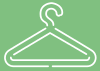 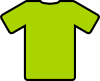 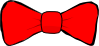 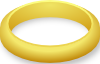 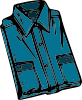 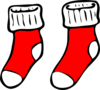 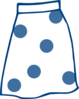 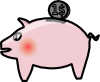 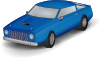 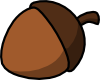 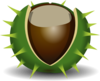 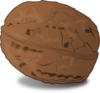 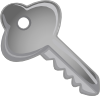 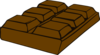 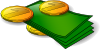 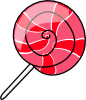 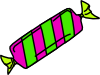 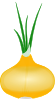 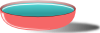 